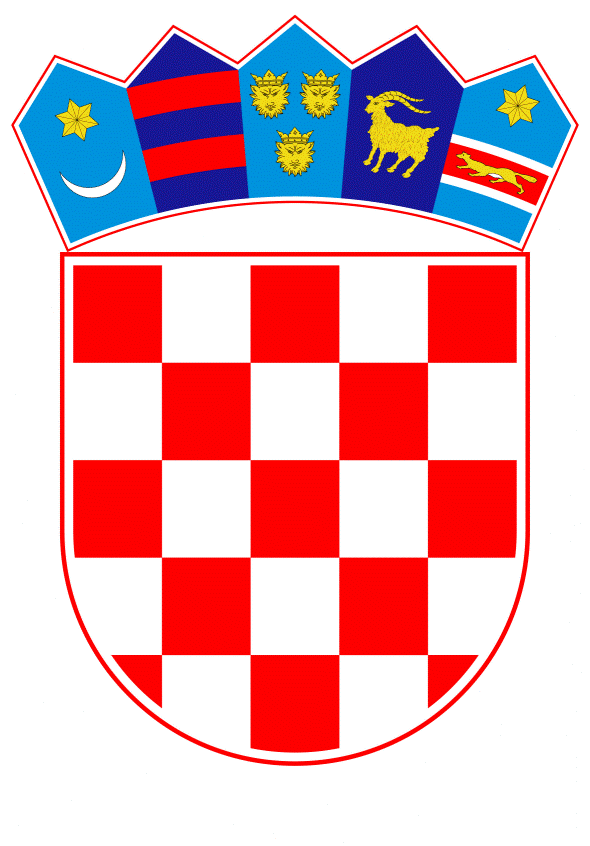 VLADA REPUBLIKE HRVATSKEZagreb, 3. veljače 2022.______________________________________________________________________________________________________________________________________________________________________________________________________________________________Banski dvori | Trg Sv. Marka 2  | 10000 Zagreb | tel. 01 4569 222 | vlada.gov.hrVLADA REPUBLIKE HRVATSKE										NacrtPRIJEDLOG ZAKONA O PRIZNAVANJU I VREDNOVANJU INOZEMNIH OBRAZOVNIH KVALIFIKACIJAZagreb, veljača 2022.PRIJEDLOG ZAKONA O PRIZNAVANJU I VREDNOVANJU INOZEMNIH OBRAZOVNIH KVALIFIKACIJAI. 	USTAVNA OSNOVA ZA DONOŠENJE ZAKONAUstavna osnova za donošenje ovoga zakona sadržana je u članku 2. stavku 4. podstavku 1. Ustava Republike Hrvatske („Narodne novine“, br. 85/10. - pročišćeni tekst i 5/14. - Odluka Ustavnog suda Republike Hrvatske).II.	OCJENA STANJA I OSNOVNA PITANJA KOJA SE TREBAJU UREDITI ZAKONOM TE POSLJEDICE KOJE ĆE DONOŠENJEM ZAKONA PROISTEĆIa) 	Ocjena stanjaPostupak priznavanja inozemnih obrazovnih kvalifikacija u Republici Hrvatskoj provodi se sukladno Zakonu o priznavanju inozemnih obrazovnih kvalifikacija („Narodne novine“, br. 158/03., 138/06., 124/09. i 45/11.) - u daljnjem tekstu: ZPIOK, a priznavanje inozemnih stručnih kvalifikacija sukladno Zakonu o reguliranim profesijama i priznavanju inozemnih stručnih kvalifikacija („Narodne novine“, br. 82/15., 70/19. i 47/20.) - u daljnjem tekstu: ZORP.Donošenjem ZPIOK-a 2003. godine napušten je postupak nostrifikacije koji se temeljio na usporedbi studijskih i obrazovnih programa sa srodnim programima koji se izvode u Republici Hrvatskoj te rezultirao ispravom koja je potvrđivala izjednačenost inozemne kvalifikacije kvalifikacijom koja se stječe u Republici Hrvatskoj (rješenje o nostrifikaciji). Umjesto nostrifikacije uveden je postupak priznavanja inozemnih obrazovnih kvalifikacija sa svrhom zapošljavanja i postupak priznavanja inozemnih obrazovnih kvalifikacija ili razdoblja obrazovanja u inozemstvu sa svrhom nastavka obrazovanja. Postupak priznavanja inozemnih obrazovnih kvalifikacija tako više nije podrazumijevao usporedbu sadržaja studijskih i obrazovnih programa, već „formalno potvrđivanje vrijednosti inozemne obrazovne kvalifikacije, odnosno razdoblja obrazovanja, koje je izdalo nadležno tijelo, u svrhu pristupa obrazovanju ili zapošljavanju“.Međutim, u provedbi ZPIOK-a pojavili su se određeni nedostaci koji su posebno došli do izražaja pristupanjem Republike Hrvatske Europskoj uniji te stupanjem na snagu ZORP-a i donošenjem ostalih posebnih propisa kojima se u zakonodavstvo Republike Hrvatske prenosi Direktiva 2005/36/EZ, koja je izmijenjena Direktivom 2013/55/EU Europskog parlamenta i Vijeća o priznavanju stručnih kvalifikacija.S obzirom na to da važeći ZPIOK ne razlikuje jasno postupke priznavanja inozemnih obrazovnih kvalifikacija s ciljem pristupa tržištu rada koje nije regulirano i pristupa profesiji koja je utvrđena kao regulirana u Republici Hrvatskoj, dolazi do nejasnoća u nadležnosti između agencija u sustavu obrazovanja, zaduženih za priznavanje inozemnih obrazovnih kvalifikacija i tijela nadležnih za regulirane profesije. Dodatne nejasnoće u nadležnostima uključuju nejasnoće zbog dvostrukih nadležnosti ili nejasnoće zbog nepostojanja nadležnosti. Tako primjerice, sukladno članku 6. ZPIOK-a „postupak priznavanja inozemne školske kvalifikacije o završenom osnovnom obrazovanju radi zapošljavanja ili nastavka obrazovanja“ vodi Agencija za odgoj i obrazovanje, dok se u članku 7. istoga Zakona navodi da „postupak priznavanja osnovnoškolskog obrazovanja radi pristupa srednjoškolskom obrazovanju vodi školska ustanova“. S druge strane, važećim ZPIOK-om nije niti jednoj od agencija dano u nadležnost priznavanje inozemnih obrazovnih kvalifikacija na razini koja je viša od srednjoškolske, ali nije dio visokog obrazovanja (engleski „non-tertiary post-secondary“, budući da se takve kvalifikacije ne stječu u Republici Hrvatskoj (ali se stječu u inozemstvu). Nadalje, nedostatna transparentnost i nedovoljna jasnoća u postupcima priznavanja koja proizlazi iz postojećih propisa ne sastoji se samo u nejasnoj nadležnosti, već i u nedostatnoj informaciji koju pruža formalni ishod postupka priznavanja inozemne obrazovne kvalifikacije sa svrhom zapošljavanja. Naime, u praksi se pokazalo da su postojeća rješenja o priznavanju inozemnih obrazovnih kvalifikacija sa svrhom zapošljavanja koja izdaju agencije u sustavu obrazovanja nedovoljno informativna nositeljima kvalifikacija i poslodavcima, pogotovo u dijelu koji se odnosi na određivanje razine obrazovne kvalifikacije u državi u kojoj je kvalifikacija stečena te na usporedbu razine stečene kvalifikacije s razinama kvalifikacija koje se stječu u Republici Hrvatskoj. Zbog navedenoga agencije, na zahtjev stranke, izdaju dodatna mišljenja o inozemnoj obrazovnoj kvalifikaciji što produžuje postupak, predstavlja nepotrebno administrativno opterećenje za agenciju i trošak za stranku. Osim nedostataka u postupcima priznavanja inozemnih obrazovnih kvalifikacija s ciljem pristupa tržištu rada, pojavili su se i nedostaci u priznavanju inozemnih obrazovnih kvalifikacija te razdoblja obrazovanja sa svrhom nastavka obrazovanja posebno s obzirom na trendove u razvoju europskih obrazovnih politika. Priznavanje kvalifikacija sa svrhom nastavka obrazovanja na prvoj razini visokog obrazovanja, prema postojećem ZPIOK-u, provode Agencija za odgoj i obrazovanje ako je riječ o priznavanju srednjoškolske kvalifikacije općeg obrazovanja ili Agencija za strukovno obrazovanje i obrazovanje odraslih kada je riječ o kvalifikaciji stečenoj u strukovnom obrazovanju i osposobljavanju. Taj postupak može trajati i do 60 dana te završiti nakon što se stranka već upisala na visoko učilište. Dodatno, procjenu ispunjenosti kriterija za upis u prvu godinu studijskog programa na prvoj razini visokog obrazovanja, koje podrazumijeva utvrđivanje razine prethodno stečene kvalifikacije, provodi i Središnji prijavni ured pri Agenciji za znanost i visoko obrazovanje u sklopu središnjeg prijavnog postupka. Ovakav dvostruki postupak kojem je zajednički ishod utvrditi razinu stečene kvalifikacije s obzirom na utvrđivanje prava pristupa visokom obrazovanju, predstavlja nepotrebno administrativno opterećenje.Kada je riječ o priznavanju inozemne obrazovne kvalifikacije prve razine visokog obrazovanja sa svrhom pristupa drugoj razini visokog obrazovanja, također dolazi do dupliciranja postupka procjene i vrednovanja inozemne obrazovne kvalifikacije. Sukladno važećem ZPIOK-u, općim aktima visokih učilišta te praksi koja se razvila od donošenja ZPIOK-a, postupak priznavanja inozemne obrazovne kvalifikacije sa svrhom nastavka obrazovanja u visokom obrazovanju provode uredi za akademsko priznavanje na visokim učilištima. Postupak priznavanja provodi se odvojeno od prijavnog postupka kojega provodi sastavnica visokog učilišta na kojoj stranka želi nastaviti studiranje. U postupku priznavanja, uredi za akademsko priznavanje, po potrebi, konzultiraju Agenciju za znanost i visoko obrazovanje te stručno povjerenstvo koje provodi vrednovanje inozemne obrazovne kvalifikacije. Nakon izdavanja Rješenja o akademskom priznavanju stranku se upućuje na sastavnicu visokog učilišta koja još jedanput vrednuje inozemnu obrazovnu kvalifikaciju procjenjujući, sukladno svojoj nadležnosti za utvrđivanje kriterija za upis i ispunjenost kriterija za upis u određeni studijski program. Ovakav postupak administrativno je složen te vremenski dug tako da je moguće da stranka ne dobije rješenje o akademskom priznavanju, do kraja roka prijave na natječaj za upis u prvu godinu diplomskog studija.Zaključno, ishodi postupaka priznavanja koji se provode prema važećem ZPIOK-u nedovoljno su transparentni i jasni građanima i poslodavcima te onima koji reguliraju pristup određenim profesijama na tržištu rada. Zbog navedenoga dolazi do dupliciranja postupaka, stvaranja administrativnog opterećenja institucijama te administrativnih prepreka i višestrukih troškova osobama koje tržištu rada u Republici Hrvatskoj pristupaju s kvalifikacijama stečenima u inozemstvu. Strateška osnova za donošenje zakonaOvaj zakon temelji se na načelu promicanja internacionalizacije i međunarodne mobilnosti uz primjenu kvalifikacijskih okvira i europskih načela u osiguravanju kvalitete visokog obrazovanja. Strateško opredjeljenje Republike Hrvatske prema promicanju internacionalizacije obrazovanja i poticanju međunarodne mobilnosti, posebno u visokom obrazovanju, razvidno je iz „Nacionalne razvojne strategije 2030.“ - Prioritetnog područja javnih politika za strateški cilj 2. „Obrazovani i zaposleni ljudi” gdje je kao prioritet provedbe na području politike visokog obrazovanja naveden „razvoj sustava visokog obrazovanja i internacionalizacija u skladu sa suvremenim europskim trendovima kroz unaprjeđenje dostupnosti kvalitetnog visokog obrazovanja, relevantnog u odnosu na tržište rada i društvo“ i „Rezolucije o strateškom okviru suradnje u području obrazovanja i osposobljavanja prema Europskom prostoru obrazovanja i dalje (2021. - 2030.)“ koju su ministri obrazovanja Europske unije usvojili u veljači 2021.Među ključnim strateškim dokumentima koji promoviraju priznavanje inozemnih obrazovnih kvalifikacija i razdoblja obrazovanja bez prepreka među državama članicama Europske unije je Preporuka Vijeća od 26. studenoga 2018. o promicanju automatskog uzajamnog priznavanja kvalifikacija visokog obrazovanja i srednjoškolskog obrazovanja i osposobljavanja te ishoda razdoblja učenja u inozemstvu (SL C 444, 10.12.2018.). Ovom se Preporukom, između ostaloga, preporuča državama članicama da najkasnije do 2025. poduzmu korake neophodne za ostvarivanje automatskog uzajamnog priznavanja razina kvalifikacija te razdoblja obrazovanja u svrhu nastavka obrazovanja u visokom obrazovanju, u skladu s određenim kriterijima i načelima, odnosno da poduzmu korake neophodne za ostvarivanje znatnog napretka prema istom cilju u srednjoškolskom obrazovanju. Cilj Preporuke Vijeća je osigurati da se svakom studentu i učeniku koji provede razdoblje obrazovanja u inozemstvu, bilo u svrhu stjecanja kvalifikacije ili u sklopu mobilnosti u svrhu učenja, stečeni ishodi učenja u tom razdoblju automatski priznaju u svrhu nastavka obrazovanja, čime se ne dovodi u pitanje pravo visokih učilišta ili obrazovnih ustanova da odrede posebne uvjete za upis u određene programe ili da provjere vjerodostojnost dokumenata. Nadalje, politika priznavanja kvalifikacija u visokom obrazovanju temelji se na strateškoj inicijativi u sklopu Bolonjskog procesa te u skladu s razvojem i primjenom kvalifikacijskih okvira i osiguravanjem kvalitete u Europskom prostoru visokog obrazovanja koji uključuje 49 država.Postupci priznavanja u zemljama Bolonjskog procesa razvijaju se u skladu s Konvencijom o priznavanju visokoškolskih kvalifikacija u području Europe (u daljnjem tekstu: Lisabonska konvencija) koja je u zakonodavstvo Republike Hrvatske ugrađena Zakonom o potvrđivanju Konvencije o priznavanju visokoškolskih kvalifikacija u području Europe („Narodne novine - Međunarodni ugovori“, broj 9/02.) te njenim pratećim dokumentima i ministarskim priopćenjima kojima se obnavljaju strateški ciljevi Bolonjskog procesa.Prateći dokumenti Lisabonske konvencije uključuju i Preporuke za korištenje kvalifikacijskih okvira u priznavanju inozemnih kvalifikacija, usvojene u lipnju 2013., prema kojima se preporuča korištenje kvalifikacijskih okvira u priznavanju kvalifikacija u visokom obrazovanju i kvalifikacija koje omogućavaju pristup visokom obrazovanju, kao i u svrhu pristupa tržištu rada. Naime, informacija o smještanju kvalifikacija na razine nacionalnih kvalifikacijskih okvira i njihovom povezivanju s Europskim kvalifikacijskim okvirom i Kvalifikacijskim okvirom Europskog prostora visokog obrazovanja (tzv. europski meta okviri), temelj je za utvrđivanje razine inozemne obrazovne kvalifikacije i usporedbu s razinama Hrvatskog kvalifikacijskog okvira temeljem čega se procjenjuju prava nositelja inozemne obrazovne kvalifikacije koja proizlaze iz kvalifikacije stečene u inozemstvu te prepoznaju mogućnosti za daljnje obrazovanje ili pristup tržištu rada.Revidiranje nacionalnog zakonodavstva s ciljem potpunog usklađivanja s Lisabonskom konvencijom i pratećim dokumentima istaknuto je u Erevanskom ministarskom priopćenju (2015.), Pariškom ministarskom priopćenju (2018.) i Rimskom ministarskom priopćenju (2020.), koje su usvojili ministri država članica Europskog prostora visokog obrazovanja.b) 	Osnovna pitanja koja se trebaju urediti zakonomNastavno na iznesenu analizu postojećeg stanja i problema u provedbi postojećeg ZPIOK-a, ovim se zakonom predlaže razlikovati priznavanje od vrednovanja inozemnih obrazovnih kvalifikacija.Postupak vrednovanja inozemnih obrazovnih kvalifikacija primjenjuje se u svrhu pristupa tržištu rada u profesijama koje nisu uključene u Popis reguliranih profesija u Republici Hrvatskoj. Nakon postupka vrednovanja izdaje se mišljenje o razini, obujmu, profilu i kvaliteti inozemne obrazovne kvalifikaciji koje mora biti obrazloženo. Mišljenje o inozemnoj obrazovnoj kvalifikaciji je neupravni dokument koji donosi nadležna agencija na temelju provedenog postupka vrednovanja inozemne obrazovne kvalifikacije. Nadalje, ovim se zakonom želi unaprijediti kvaliteta informacije o kvalifikaciji stečenoj u inozemstvu sa svrhom pristupa tržištu rada kako bi, na temelju dobivenih informacija o znanjima i vještinama te pravima koje stečena kvalifikacija daje, nadležna tijela i poslodavci mogli donositi utemeljene procjene. U slučajevima kada nositelj kvalifikacije želi nastaviti obrazovanje u Republici Hrvatskoj ovim se zakonom predlaže priznavanje razdoblja obrazovanja, priznavanje inozemnih obrazovnih kvalifikacija u svrhu nastavka obrazovanja i automatsko priznavanje inozemnih obrazovnih kvalifikacija u srednjoškolskom i visokom obrazovanju. Priznavanje razdoblja obrazovanja provodit će visoka učilišta ili odgojno-obrazovne ustanove za osobe koje su započele obrazovanje u inozemstvu, a nisu stekle inozemnu obrazovnu kvalifikaciju.Priznavanje inozemnih obrazovnih kvalifikacija u svrhu nastavka obrazovanja na istoj ili višoj razini obrazovanja provodit će agencija nadležna za znanost i visoko obrazovanje u okviru upisnog postupka ili će ih samostalno provoditi visoko učilište ili agencija za strukovno obrazovanje i obrazovanje odraslih. Priznavanje inozemne obrazovne kvalifikacije sa svrhom nastavka obrazovanja na višoj razini predviđeno je u sklopu prijavnog postupka u nadležnosti agencije nadležne za znanost i visoko obrazovanja (središnjeg prijavnog ureda). Međutim, budući da visoka učilišta nisu obvezna prijavni postupak provoditi preko središnjeg prijavnog ureda u agenciji nadležnoj za znanost i visoko obrazovanje, visoko učilište može postupak priznavanja inozemnih obrazovnih kvalifikacija u svrhu upisa na diplomske, poslijediplomske i studije na stranim jezicima provoditi samostalno i svojim općim aktima propisati objedinjeni postupak priznavanja inozemne obrazovne kvalifikacije i upisa. Predviđeno je da postupak priznavanja u svrhu nastavka obrazovanja na srednjoškolskoj razini provodi agencija nadležna za strukovno obrazovanje i obrazovanje odraslih.Visoko učilište i agencija nadležna za znanost i visoko obrazovanje provodit će automatsko priznavanje razine inozemne obrazovne kvalifikacije u sklopu prijavnih, odnosno upisnih postupaka bez provođenja postupka priznavanja. Automatsko priznavanje inozemnih obrazovnih kvalifikacija u srednjoškolskom i visokom obrazovanju provodi se u slučajevima kada postoji opravdano povjerenje u sustav osiguravanja kvalitete obrazovanja u zemlji u kojoj je kvalifikacija stečena. Takvo povjerenje postoji ako se radi o kvalifikaciji stečenoj u državi u kojoj je nacionalni kvalifikacijski okvir povezan s Europskim kvalifikacijskim okvirom te s Kvalifikacijskim okvirom Europskog prostora visokog obrazovanja i na visokom učilištu koje je vanjski vrednovano od strane agencije za osiguravanje kvalitete koja je upisana u Europski registar agencija za osiguravanje kvalitete visokog obrazovanja (EQAR).Nadalje, ovim se zakonom uvodi mogućnost vrednovanja inozemnih obrazovnih kvalifikacija u svrhu nastavka obrazovanja na istoj ili višoj razini obrazovanja te u svrhu pristupa tržištu rada za azilante i strance pod supsidijarnom zaštitom u Republici Hrvatskoj te članove obitelji azilanta, odnosno stranca pod supsidijarnom zaštitom koji zakonito boravi u Republici Hrvatskoj, koji nisu u mogućnosti dostaviti dokumentaciju kojom dokazuju inozemnu obrazovnu kvalifikaciju ili razdoblje obrazovanja. Time se omogućava provedba odredbi o pravima osoba bez dokumentacije potrebne za priznavanje sukladno Zakonu o potvrđivanju Konvencije o priznavanju visokoškolskih kvalifikacija u području Europe i pratećeg dokumenta Preporuke o priznavanju kvalifikacija izbjeglica sukladno Lisabonskoj konvenciji, koje je Vijeće Europe usvojilo 2017. c) 	Posljedice koje će donošenjem zakona proistećiCilj izmjena zakonskog okvira za priznavanje inozemnih obrazovnih kvalifikacija je unaprjeđenje politike priznavanja inozemnih obrazovnih kvalifikacija uz pojednostavljenje procedura i otklanjanje administrativnih prepreka za međunarodnu mobilnost u obrazovanju i mobilnost radne snage, uz primjenu kvalifikacijskih okvira i u skladu s europskim načelima u osiguravanju kvalitete u visokom obrazovanju.Ovim se zakonom otklanjaju nedostaci postojećeg zakonodavnog i institucijskog okvira te se unaprjeđuje transparentnost, kvaliteta i svrhovitost te dostupnost priznavanja inozemnih obrazovnih kvalifikacija, uz prihvaćanje strateških opredjeljenja Republike Hrvatske prema internacionalizaciji obrazovanja i poticanju dolazne obrazovne mobilnosti.III. 	OCJENA I IZVORI SREDSTAVA POTREBNIH ZA PROVOĐENJE ZAKONAZa provedbu ovoga zakona nije potrebno osigurati dodatna financijska sredstva u državnom proračunu Republike Hrvatske.PRIJEDLOG ZAKONA O PRIZNAVANJU I VREDNOVANJU INOZEMNIH OBRAZOVNIH KVALIFIKACIJAGlava I.OpĆe odredbeČlanak 1.(1) Zakonom o priznavanju i vrednovanju inozemnih obrazovnih kvalifikacija (u daljnjem tekstu: Zakon) uređuju se način i postupci vrednovanja inozemnih obrazovnih kvalifikacija u svrhu pristupa tržištu rada u profesijama koje nisu uključene u Popis reguliranih profesija u Republici Hrvatskoj, a koji se provode sukladno posebnim propisima.(2) Zakonom se uređuju način i postupci priznavanja inozemnih obrazovnih kvalifikacija i razdoblja obrazovanja sa svrhom nastavka obrazovanja te se utvrđuju nadležna tijela koja provode postupke vrednovanja i priznavanja inozemnih obrazovnih kvalifikacija.(3) Priznavanje razdoblja obrazovanja u inozemstvu, koje se provodi temeljem sporazuma između studenta, odnosno učenika, matične obrazovne ustanove i obrazovne institucije u inozemstvu, ili između visokih učilišta, provodi se sukladno općim aktima visokog učilišta, odnosno općim aktima odgojno-obrazovne ustanove, te se na isto ne primjenjuju odredbe ovoga Zakona.(4) Izrazi koji se koriste u ovome Zakonu, a imaju rodno značenje, odnose se jednako na muški i ženski rod.Članak 2.U Zakonu su u uporabi pojmovi sa sljedećim značenjem:Inozemna obrazovna kvalifikacija je naziv za objedinjene skupove ishoda učenja određenih razina, obujma, profila, vrste i kvalitete. Dokazuje se svjedodžbom, diplomom ili drugom javnom ispravom koju izdaje ovlaštena pravna osoba osim u slučajevima iz članka 20. ovoga Zakona.Priznavanje inozemne obrazovne kvalifikacije je potvrđivanje vrijednosti inozemne obrazovne kvalifikacije koju je izdalo nadležno tijelo, u svrhu pristupa ili nastavka obrazovanja.Priznavanje razdoblja obrazovanja je potvrđivanje stečenih skupova ishoda učenja ostvarenih u inozemstvu prije stjecanja inozemne obrazovne kvalifikacije s ciljem nastavka obrazovanja u Republici Hrvatskoj.Vrednovanje inozemne obrazovne kvalifikacije je utvrđivanje razine, obujma, profila i kvalitete inozemne obrazovne kvalifikacije, kao i prava koja ta kvalifikacija daje u zemlji u kojoj je stečena. Automatsko priznavanje inozemne obrazovne kvalifikacije je omogućavanje nositelju kvalifikacije pristupa nastavku obrazovanja na visokom učilištu u Republici Hrvatskoj bez provođenja postupka priznavanja.Automatsko priznavanje razdoblja obrazovanja je priznavanje ishoda učenja stečenih za vrijeme razdoblja obrazovanja u inozemstvu radi pristupa nastavku obrazovanja na visokom učilištu u Republici Hrvatskoj bez provođenja postupka priznavanja.Odgojno-obrazovna ustanova je osnovna i srednja škola te ustanova za obrazovanje odraslih koja ima odobrenje za izvođenje programa osnovnog i srednjeg obrazovanja u Republici Hrvatskoj.Tijela nadležna za priznavanje u smislu članaka 13, 14. i 16. ovoga Zakona su agencija nadležna za znanost i visoko obrazovanje, agencija nadležna za strukovno obrazovanje i obrazovanje odraslih, agencija nadležna za odgoj i obrazovanje i visoka učilišta. Tijela nadležna za vrednovanje u smislu članka 6. ovoga Zakona su agencija nadležna za znanost i visoko obrazovanje, agencija nadležna za strukovno obrazovanje i obrazovanje odraslih te agencija nadležna za odgoj i obrazovanje (nadležne agencije). Mišljenje o inozemnoj obrazovnoj kvalifikaciji je neupravni akt kojega donosi nadležna agencija na temelju provedenog postupka vrednovanja inozemne obrazovne kvalifikacije.Informativni dokument o inozemnoj obrazovnoj kvalifikaciji je neupravni akt kojega donosi nadležna agencija na temelju zahtjeva azilanta i stranca pod supsidijarnom zaštitom koji nije u mogućnosti dostaviti dokumentaciju kojom dokazuje inozemnu obrazovnu kvalifikaciju.Središnji prijavni postupak je centralizirani postupak prijave za upise na studijske programe visokih učilišta i srednjoškolskog obrazovanja koje vodi agencija nadležna za znanost i visoko obrazovanje.Članak 3.Priznavanje i vrednovanje inozemne obrazovne kvalifikacije temelji se na sljedećim načelima:svaki nositelj inozemne obrazovne kvalifikacije ima pravo zatražiti priznavanje, odnosno vrednovanje stečene inozemne obrazovne kvalifikacijeu postupku priznavanja, odnosno vrednovanja nije dopuštena diskriminacija na osnovi rase ili etničke pripadnosti ili boje kože, spola, jezika, vjere, političkog ili drugog uvjerenja, nacionalnog ili socijalnog podrijetla, imovnog stanja, članstva u sindikatu, obrazovanja, društvenog položaja, bračnog ili obiteljskog statusa, dobi, zdravstvenog stanja, invaliditeta, genetskog naslijeđa, rodnog identiteta, izražavanja ili spolne orijentacije, odnosno bilo koje druge okolnosti koja nije povezana s vrijednošću inozemne obrazovne kvalifikacijepostupak priznavanja i vrednovanja inozemne obrazovne kvalifikacije provodi se transparentno i uz dosljednu primjenu kriterija za priznavanje i vrednovanje inozemnih obrazovnih kvalifikacijaistovjetne inozemne obrazovne kvalifikacije različitih nositelja priznavat će se i vrednovati na isti način. Članak 4.Pravo na priznavanje i vrednovanje inozemne obrazovne kvalifikacije imaju hrvatski državljani, strani državljani, osobe bez državljanstva, azilanti te stranci pod supsidijarnom zaštitom te članovi obitelji azilanta, odnosno stranca pod supsidijarnom zaštitom koji zakonito boravi u Republici Hrvatskoj sukladno odredbama ovoga Zakona.Članak 5.Postupak priznavanja i vrednovanja inozemne obrazovne kvalifikacije pokreće se na zahtjev nositelja inozemne obrazovne kvalifikacije.Glava II.VREDNOVANJE INOZEMNIH OBRAZOVNIH KVALIFIKACIJA u svrhu pristupa tržištu radaČlanak 6.Postupak vrednovanja inozemnih obrazovnih kvalifikacija u svrhu pristupa tržištu rada u profesijama koje nisu uključene u Popis reguliranih profesija u Republici Hrvatskoj provodi: agencija nadležna za odgoj i obrazovanje za inozemne obrazovne kvalifikacije o završenom osnovnom i srednjem obrazovanju u općim, gimnazijskim i umjetničkim programimaagencija nadležna za strukovno obrazovanje i obrazovanje odraslih za inozemne obrazovne kvalifikacije o završenom srednjem obrazovanju u strukovnim programima te o završenom programu na razini poslije-srednjoškolskog obrazovanja koje nije visoko obrazovanjeagencija nadležna za znanost i visoko obrazovanje za inozemne obrazovne kvalifikacije o završenom visokom obrazovanju. Članak 7.(1) Zahtjev za vrednovanje inozemne obrazovne kvalifikacije podnosi se nadležnom tijelu iz članka 6. ovoga Zakona.(2) Nositelj inozemne obrazovne kvalifikacije uz zahtjev za vrednovanje inozemne obrazovne kvalifikacije prilaže sljedeću dokumentaciju:izvornik ili ovjerenu presliku javne isprave kojom se dokazuje inozemna obrazovna kvalifikacija s ovjerenim prijevodom na hrvatski ili engleski jezikizvornik ili ovjerenu presliku dopunske isprave o studiju ili dopunske isprave uz svjedodžbu na engleskom jeziku ako postoji s ovjerenim prijevodom na hrvatski ili engleski jezikpresliku osobne iskaznice, putne isprave ili drugog odgovarajućeg dokumenta kojim se može utvrditi identitet nositelja inozemne obrazovne kvalifikacijeispravu o državljanstvu, osim u slučaju osobe bez državljanstva.(3) Tijelo nadležno za postupak vrednovanja može od podnositelja zahtjeva zatražiti i druge isprave ako ocijeni da su bitne za donošenje mišljenja.Članak 8.(1) U postupku vrednovanja inozemne obrazovne kvalifikacije procjenjuje se sljedeće:izvorni naziv stečene inozemne obrazovne kvalifikacije uz detaljni opis stečene inozemne obrazovne kvalifikacije na hrvatskom jeziku koje u najboljoj mogućoj mjeri opisuje kvalifikacijurazina inozemne obrazovne kvalifikacije te razina u nacionalnom kvalifikacijskom okviru i povezanost s Europskim kvalifikacijskim okvirom i Kvalifikacijskim okvirom europskog prostora visokog obrazovanja (ako je povezivanje provedeno) te, posljedično, s kvalifikacijskom razinom u Hrvatskom kvalifikacijskom okviruobrazovni profil, smjer ili druga relevantna informacija naziv visokog učilišta ili odgojno-obrazovne ustanove u kojoj je inozemna obrazovna kvalifikacija stečena informacije o pravima koje nositelj inozemne obrazovne kvalifikacije ostvaruje u zemlji u kojoj je ista stečenainformacija o tome je li kvalifikacija stečena kroz vrednovanje neformalnog i informalnog učenja, kroz program obrazovanja odraslih te je li stjecanje inozemne obrazovne kvalifikacije izvedeno djelomično ili u cjelini na daljinukvaliteta studijskog/obrazovnog programa i visokog učilišta ili odgojno-obrazovne ustanove, uključujući podatke o akreditaciji visokog učilišta ili odobrenju za rad obrazovne ustanove i programa potvrđeni i/ili izdani od strane nadležnog tijela, te ostali podaci o osiguravanju kvalitete u zemlji u kojoj je inozemna obrazovna kvalifikacija stečena i pripadnosti obrazovnom sustavu države u kojoj je stečenanaziv i obujam (trajanje) obrazovnog programa koji je nositelj pohađao, godina upisa u program i godina stjecanja kvalifikacije.(2) Ako postoji sumnja u vjerodostojnost priložene isprave nadležna agencija će po službenoj dužnosti tražiti provjeru vjerodostojnosti javne isprave o stečenoj inozemnoj obrazovnoj kvalifikaciji kod obrazovne institucije koja je izdala predmetnu javnu ispravu i/ili drugog nadležnog tijela u matičnoj državi. Članak 9.(1) Nakon provedenog postupka vrednovanja iz članka 8. ovoga Zakona nadležna agencija izdaje mišljenje o inozemnoj obrazovnoj kvalifikaciji koje mora biti obrazloženo.(2) Mišljenje nadležne agencije iz stavka 1. ovoga članka sadrži mišljenje o razini, obujmu, profilu i kvaliteti inozemne obrazovne kvalifikacije u odnosu na odgovarajuću kvalifikaciju koja se stječe u Republici Hrvatskoj.(3) Nadležna agencija mišljenje iz stavka 1. ovoga članka izdaje najkasnije u roku od 60 dana od dana zaprimanja zahtjeva za vrednovanje.(4) Protiv mišljenja nadležne agencije o vrednovanju inozemne obrazovne kvalifikacije može se izjaviti prigovor čelniku tijela u roku od 15 dana od dana dostave mišljenja.(5) Čelnik tijela o prigovoru odlučuje rješenjem u roku od osam dana od dana izjavljivanja prigovora.(6) Protiv rješenje iz stavka 5. ovoga članka može se pokrenuti upravni spor. Članak 10.Nositelj inozemne obrazovne kvalifikacije stečeni naziv koristi u Republici Hrvatskoj u njegovom izvornom obliku.Glava III.PRIZNAVANJE INOZEMNIH OBRAZOVNIH KVALIFIKACIJA U SVRHU NASTAVKA OBRAZOVANJAČlanak 11.(1) Postupak priznavanja inozemnih obrazovnih kvalifikacija u svrhu nastavka obrazovanja provodi se kao postupak priznavanja u okviru upisnog postupka ili kao samostalni postupak priznavanja.(2) Postupak priznavanja inozemnih obrazovnih kvalifikacija u svrhu nastavka obrazovanja provode tijela nadležna za priznavanje iz članka 2. točke 8. ovoga Zakona. (3) U postupku priznavanja inozemnih obrazovnih kvalifikacija u svrhu nastavka obrazovanja primjenjuju se odredbe zakona kojim je uređen opći upravni postupak.Članak 12.(1) Zahtjev za priznavanje inozemnih obrazovnih kvalifikacija u svrhu nastavka obrazovanja na višoj razini podnosi se agenciji nadležnoj za znanost i visoko obrazovanje ili visokom učilištu. (2) Nositelj inozemne obrazovne kvalifikacije uz zahtjev za priznavanje inozemne obrazovne kvalifikacije prilaže sljedeću dokumentaciju:izvornik ili ovjerenu presliku javne isprave kojom se dokazuje inozemna obrazovna kvalifikacija s ovjerenim prijevodom na hrvatski ili engleski jezikizvornik ili ovjerenu presliku dopunske isprave o studiju ili dopunske isprave uz svjedodžbu na engleskom jeziku ako postoji s ovjerenim prijevodom na hrvatski ili engleski jezikpresliku osobne iskaznice, putne isprave, dokaza o državljanstvu ili drugog odgovarajućeg dokumenta kojim se može utvrditi identitet nositelja inozemne obrazovne kvalifikacije.(3) Tijelo nadležno za postupak priznavanja može od podnositelja zahtjeva zatražiti i druge isprave ako ocijeni da su bitne za donošenje rješenja.(4) Tijelo nadležno za postupak priznavanja pribavit će po službenoj dužnosti podatke o činjenicama o kojima vodi službenu evidenciju, odnosno o podatke o činjenicama o kojima službenu evidenciju vodi drugo javnopravno tijelo ili sud.Postupak priznavanja u okviru upisnog postupkaČlanak 13.(1) Postupak priznavanja inozemnih obrazovnih kvalifikacija u okviru upisnog postupka za nastavak obrazovanja na višoj razini započinje podnošenjem urednog zahtjeva agenciji nadležnoj za znanost i visoko obrazovanje koja isti, ovisno o razini obrazovanja za koje se priznavanje traži, dostavlja nadležnoj agenciji bez odgode, a najkasnije u roku od osam dana od primitka zahtjeva, odnosno pokreće postupak priznavanja ako je riječ o priznavanju:inozemnih obrazovnih kvalifikacija o završenom srednjem obrazovanju u svrhu upisa na preddiplomski studijinozemnih obrazovnih kvalifikacija o završenoj preddiplomskoj razini visokog obrazovanja u svrhu upisa na diplomski studij. (2) Postupak priznavanja inozemnih obrazovnih kvalifikacija iz stavka 1. ovoga članka agencija nadležna za znanost i visoko obrazovanje provodi u okviru središnjeg prijavnog postupka, u skladu s odredbama ovoga Zakona.(3) Postupak priznavanja inozemnih obrazovnih kvalifikacija o završenom osnovnom obrazovanju u svrhu nastavka obrazovanja na srednjoškolskoj razini provodi agencija nadležna za odgoj i obrazovanje, u okviru središnjeg prijavnog postupka, u skladu s odredbama ovoga Zakona.Postupak samostalnog priznavanja inozemnih obrazovnih kvalifikacija Članak 14.(1) U svrhu upisa na diplomske, poslijediplomske i studije na stranim jezicima visoko učilište može i samostalno provoditi postupak priznavanja inozemne obrazovne kvalifikacije. (2) U slučajevima iz stavka 1. ovoga članka visoka učilišta postupke priznavanja mogu provoditi u okviru upisnog postupka uz odgovarajuću primjenu odredbe članka 13. ovoga Zakona.(3) Visoka učilišta su odluku o samostalnom provođenju postupka priznavanja inozemnih obrazovnih kvalifikacija sa svrhom nastavka obrazovanja dužna bez odgode dostaviti agenciji nadležnoj za znanost i visoko obrazovanje.Članak 15.Ministar nadležan za poslove obrazovanja, uz prethodno mišljenje Rektorskog zbora Republike Hrvatske, donosi pravilnik kojim se uređuju kriteriji priznavanja i vrednovanja u svrhu nastavka obrazovanja na visokoškolskoj razini iz članaka 13. i 14. ovoga Zakona.Postupak priznavanja u svrhu nastavka obrazovanja na srednjoškolskoj raziniČlanak 16.(1) Postupak priznavanja inozemnih obrazovnih kvalifikacija u svrhu nastavka obrazovanja na srednjoškolskoj razini provodi agencija nadležna za strukovno obrazovanje i obrazovanje odraslih. (2) Postupak priznavanja u smislu stavka 1. ovoga članka obuhvaća:priznavanje srednjoškolske kvalifikacije o završenom trogodišnjem obrazovanju u svrhu upisa na četverogodišnji program priznavanje srednjoškolske kvalifikacije u svrhu upisa na osposobljavanje/usavršavanje.(3) Zahtjev za priznavanje podnosi se agenciji iz stavka 1. ovoga članka uz odgovarajuću primjenu odredbi članka 12. stavaka 2., 3. i 4. ovoga Zakona.Članak 17.(1) Rješenje o zahtjevu iz članka 13. stavka 1. i članka 16. stavka 3. ovoga Zakona nadležno tijelo donosi i dostavlja najkasnije u roku od 30 dana od dana podnošenja urednog zahtjeva, odnosno u roku od 60 dana od dana podnošenja urednog zahtjeva u slučajevima provođenja ispitnog postupka (provođenja utvrđivanja vjerodostojnosti javne isprave o obrazovnoj kvalifikaciji).(2) Protiv rješenja iz stavka 1. ovoga članka se može izjaviti žalba ministarstvu nadležnom za poslove obrazovanja.Automatsko priznavanje inozemnih obrazovnih kvalifikacija Članak 18.(1) Agencija nadležna za znanost i visoko obrazovanje dužna je u sklopu središnjeg prijavnog postupka u svrhu upisa u preddiplomski studij automatski priznati razinu kvalifikacije o srednjoškolskom obrazovanju bez provođenja postupka ako je kvalifikacija stečena u državi u kojoj je nacionalni kvalifikacijski okvir povezan s Europskim kvalifikacijskom okvirom ili u slučaju međunarodnog ugovora o uzajamnom automatskom priznavanju inozemnih obrazovnih kvalifikacija. (2) Visoko učilište, odnosno agencija nadležna za znanost i visoko obrazovanje dužni su u sklopu prijavnih, odnosno upisnih postupaka na diplomski i poslijediplomski studij automatski priznati razinu inozemne obrazovne kvalifikacije u visokom obrazovanju bez provođenja postupka priznavanja ako su kumulativno ispunjeni sljedeći uvjeti:kvalifikacija je stečena u državi u kojoj je nacionalni kvalifikacijski okvir povezan s Europskim kvalifikacijskom okvirom i Kvalifikacijskim okvirom Europskog prostora visokog obrazovanjavanjsko osiguravanje kvalitete visokog učilišta je provela agencija upisana u Europski registar za osiguravanje kvalitete (EQAR).(3) Visoko učilište, odnosno agencija nadležna za znanost i visoko obrazovanje dužni su u sklopu prijavnih, odnosno upisnih postupaka automatski priznati razinu inozemne obrazovne kvalifikacije u visokom obrazovanju bez provođenja postupka priznavanja u slučaju međunarodnog ugovora o uzajamnom automatskom priznavanju inozemnih obrazovnih kvalifikacija.(4) U slučaju sumnje u vjerodostojnost isprave o inozemnoj obrazovnoj kvalifikaciji provjerava se njezina vjerodostojnost.(5) Automatsko priznavanje inozemne obrazovne kvalifikacije iz stavaka 1. i 2. ovoga članka proizvodi učinke isključivo u okviru tog upisnog postupa.(6) Ako agencija nadležna za znanost i visoko obrazovanje ili visoko učilište utvrdi da nisu zadovoljeni uvjeti za automatsko priznavanje iz stavaka 1., 2. i 3. ovoga članka, provest će postupak priznavanja sukladno člancima 13. i 14. ovoga Zakona. Priznavanje razdoblja obrazovanjaČlanak 19.(1) Osobe koje su započele obrazovanje u inozemstvu, a nisu stekle inozemnu obrazovnu kvalifikaciju mogu zatražiti priznavanje razdoblja obrazovanja na visokom učilištu ili odgojno-obrazovnoj ustanovi u kojoj žele nastaviti obrazovanje u Republici Hrvatskoj.(2) Priznavanje razdoblja osnovnoškolskog ili srednjoškolskog odgoja i obrazovanja provedenog u inozemstvu u svrhu nastavka obrazovanja provodi odgojno-obrazovna ustanova u kojoj podnositelj zahtjeva namjerava nastaviti obrazovanje, sukladno načelima propisanima ovim Zakonom i zakonima iz područja odgoja i obrazovanja te obrazovanja odraslih. (3) Priznavanje razdoblja obrazovanja provedenog u inozemstvu na razini visokog obrazovanja u svrhu nastavka obrazovanja provodi visoko učilište na kojem se nastavlja obrazovanje sukladno načelima propisanima ovim Zakonom i zakonima iz područja visokog obrazovanja. (4) O zahtjevu iz stavaka 2. i 3. ovoga članka tijela nadležna za priznavanje razdoblja obrazovanja donose i dostavljaju rješenje u roku od 30 dana od dana zaprimanja urednog zahtjeva.(5) Protiv rješenja iz stavka 4. ovoga članka može se pokrenuti upravni spor.(6) Nadležne agencije u okviru svog djelokruga pružaju pomoć i savjetuju odgojno-obrazovne ustanove i visoka učilišta u provođenju postupaka priznavanja iz stavka 1. ovoga članka.Vrednovanje inozemnih obrazovnih kvalifikacija za azilante i strance pod supsidijarnom zaštitom te članove njihovih obitelji koji zakonito borave u Republici HrvatskojČlanak 20.(1) Vrednovanje inozemnih obrazovnih kvalifikacija u svrhu pristupa tržištu rada te u svrhu nastavka obrazovanja na istoj ili višoj razini obrazovanja mogu tražiti azilant i stranac pod supsidijarnom zaštitom te članovi obitelji azilanta, odnosno stranca pod supsidijarnom zaštitom koji zakonito boravi u Republici Hrvatskoj, a koji su pravima i dužnostima izjednačeni s hrvatskim državljanima.(2) Nadležno tijelo ne može odbiti zahtjev za vrednovanje inozemne obrazovne kvalifikacije osobi iz stavka 1. ovoga članka isključivo zbog činjenice da podnositelj ne posjeduje službene dokumente kojima se dokazuje inozemna obrazovna kvalifikacija.Članak 21.(1) Za osobe iz članka 20. stavka 1. ovoga Zakona koje iz opravdanih razloga nisu u mogućnosti dostaviti dokumentaciju kojom dokazuju inozemnu obrazovnu kvalifikaciju, agencija nadležna za vrednovanje u svrhu pristupa tržištu rada provest će vrednovanje sukladno raspoloživim podacima i izraditi informativni dokument o inozemnoj obrazovnoj kvalifikaciji.(2) Obvezni dijelovi informativnog dokumenta o inozemnoj obrazovnoj kvalifikaciji su podaci o odgojno-obrazovnoj ustanovi ili visokom učilištu koje je izdalo kvalifikaciju, podaci o profilu, razini i procjeni obujma kvalifikacije.Članak 22.Za osobe iz članka 20. stavka 1. ovoga Zakona koje iz opravdanih razloga nisu u mogućnosti dostaviti dokumentaciju kojom dokazuju inozemnu obrazovnu kvalifikaciju potrebnu za nastavak obrazovanja ili razdoblje obrazovanja, odgojno-obrazovna ustanova ili visoko učilište provest će vrednovanje prethodnog učenja, u skladu s odredbama zakona kojim se propisuje Hrvatski kvalifikacijski okvir, propisima kojima se uređuju priznavanje i vrednovanje informalnog i neformalnog učenja u sustavu odgoja i obrazovanja te pravilnikom iz članka 15. ovoga Zakona. Glava IV.INFORMIRANJE, EVIDENCIJE I POSLOVIČlanak 23.(1) Informacije o postupku i kriterijima priznavanja i vrednovanja inozemnih obrazovnih kvalifikacija te upute o pravnom lijeku i mogućnosti prigovora moraju biti javno dostupne.(2) Priznavanje inozemnih obrazovnih kvalifikacija i razdoblja obrazovanja dio su unutarnjeg sustava osiguravanja kvalitete te, kao i ostale djelatnosti visokih učilišta i odgojno-obrazovnih ustanova, podliježu vanjskom vrednovanju, sukladno propisima kojima se uređuje osiguravanje kvalitete u odgoju i obrazovanju i visokom obrazovanju.Članak 24.(1) Nadležna agencija, visoka učilišta i odgojno-obrazovne ustanove koje provode priznavanje i vrednovanje inozemnih obrazovnih kvalifikacija dužne su u elektroničkom obliku voditi evidencije o svim ishodima vrednovanja, odnosno priznavanja.(2) Evidencije iz stavka 1. ovoga članka moraju sadržavati:podatke o nositelju inozemne obrazovne kvalifikacije: puno ime i prezime, godina rođenja, spol i državljanstvopodatke o inozemnoj obrazovnoj kvalifikaciji: naziv u izvorniku, odnosno njegov prijevod, razina, obrazovni profil, obujam (trajanje) obrazovnog programa, datum te naziv zemlje i institucije koja je izdala inozemnu obrazovnu kvalifikacijupodatke o akreditaciji visokog učilišta ili obrazovne ustanovepodatke o obrazovnom, odnosno studijskom programu, godinama obrazovanja, semestrima/razredima.(3) Podaci iz stavka 2. ovoga članka prikupljaju se, obrađuju i pohranjuju u svrhu osiguravanja jednakog postupanja prema nositeljima inozemnih obrazovnih kvalifikacija u postupku priznavanja. Članak 25.Pravilnik o visini naknade za troškove postupka priznavanja i vrednovanja, načinu raspodjele naknade, oslobođenja od plaćanja naknade te drugim pitanjima troškova postupka donosi ministar nadležan za poslove obrazovanja.NadzorČlanak 26.Nadzor nad primjenom odredbi ovoga Zakona obavlja ministarstvo nadležno za poslove obrazovanja.Glava V.PRIJELAZNE I ZAVRŠNE ODREDBEČlanak 27.Školske svjedodžbe, diplome i druge javne isprave o stečenoj naobrazbi izdane do 8. listopada 1991. godine na visokim učilištima i odgojno-obrazovnim ustanovama na području bivše SFRJ izjednačene su po pravnoj snazi sa školskim svjedodžbama, diplomama i drugim javnim ispravama obrazovnih ustanova Republike Hrvatske i ne podliježu postupku priznavanja niti vrednovanja.Članak 28.(1) Pravilnike iz članaka 15. i 25. ovoga Zakona donijet će ministar nadležan za poslove obrazovanja u roku od godinu dana od dana stupanja na snagu ovoga Zakona.(2) Nadležne agencije i visoka učilišta uskladit će svoje statute i opće akte sukladno odredbama ovoga Zakona u roku od godine dana od dana stupanja na snagu ovoga Zakona.Članak 29.Postupci priznavanja inozemnih obrazovnih kvalifikacija započeti prije stupanja na snagu ovoga Zakona dovršit će se prema odredbama Zakona o priznavanju inozemnih obrazovnih kvalifikacija („Narodne novine“, br. 158/03., 138/06., 124/09. i 45/11.).Članak 30.Danom stupanja na snagu ovoga Zakona prestaje važiti Zakon o priznavanju inozemnih obrazovnih kvalifikacija („Narodne novine“, br. 158/03., 138/06., 124/09. i 45/11.).Članak 31.Ovaj Zakon stupa na snagu osmoga dana od dana objave u „Narodnim novinama“.OBRAZLOŽENJEČlanak 1.U članku 1. utvrđuje se predmet Zakona, a to je priznavanje i vrednovanje inozemnih obrazovnih kvalifikacija. Članak utvrđuje da se Zakonom uređuju način i postupci vrednovanja inozemnih obrazovnih kvalifikacija u svrhu pristupa tržištu rada u zanimanjima koja nisu uključena u Popis reguliranih profesija u Republici Hrvatskoj te priznavanje inozemnih obrazovnih kvalifikacija i razdoblja obrazovanja sa svrhom nastavka obrazovanja, kao i nadležna tijela koja provode postupke vrednovanja i priznavanja inozemnih obrazovnih kvalifikacija. Članak 2. U članku 2. objašnjavaju se osnovni pojmovi vezani uz priznavanje inozemnih obrazovnih kvalifikacija i razdoblja obrazovanja te pojmovi vezani uz vrednovanje inozemnih obrazovnih kvalifikacija. Članak 3. U članku 3. navode se načela na kojima se treba temeljiti vrednovanje i priznavanje inozemnih obrazovnih kvalifikacija.Članak 4. U članku 4. utvrđuje se da pravo na vrednovanje i priznavanje inozemnih obrazovnih kvalifikacija imaju hrvatski državljani, strani državljani, osobe bez državljanstva, azilanti te stranci pod supsidijarnom zaštitom i članovi obitelji azilanta, odnosno stranca pod supsidijarnom zaštitom koji zakonito boravi u Republici Hrvatskoj.Članak 5. U članku 5. utvrđuje se da se postupak priznavanja i vrednovanja inozemne obrazovne kvalifikacije pokreće na zahtjev nositelja inozemne obrazovne kvalifikacije.Članak 6. Članak 6. uređuje koja nadležna tijela provode postupak vrednovanja inozemnih obrazovnih kvalifikacija u svrhu pristupa tržištu rada u profesijama koje nisu uključene u Popis reguliranih profesija u Republici Hrvatskoj. Članak 7. Članak 7. propisuje da se zahtjev za vrednovanje inozemne obrazovne kvalifikacije u svrhu pristupa tržištu rada podnosi nadležnom tijelu iz članka 6. i dokumentaciju koju nositelj inozemne obrazovne kvalifikacije prilaže uz zahtjev za vrednovanje inozemne obrazovne kvalifikacije. Članak 8. Članak 8. propisuje što se sve procjenjuje u postupku vrednovanja inozemne obrazovne kvalifikacije. Članak 9. Članak 9. propisuje da se nakon provedenog postupka vrednovanja iz članka 8. izdaje mišljenje o inozemnoj obrazovnoj kvalifikaciji, rok u kojem je nadležna agencija dužna donijeti mišljenje te mogućnost pokretanja upravnog spora. Članak 10. Članak 10. propisuje da nositelj inozemne obrazovne kvalifikacije stečeni naziv koristi u Republici Hrvatskoj u izvornom obliku. Članak 11. Članak 11. propisuje da se postupak priznavanja inozemnih obrazovnih kvalifikacija u svrhu nastavka obrazovanja provodi kao postupak priznavanja u okviru upisnog postupka ili kao samostalni postupak priznavanja. Nadalje, propisuje se da postupak priznavanja inozemnih obrazovnih kvalifikacija u svrhu nastavka obrazovanja provode tijela nadležna za priznavanje sukladno odredbama zakona kojim je uređen opći upravni postupak.Članak 12. U članku 12. propisuje se da se zahtjev za priznavanje inozemne obrazovne kvalifikacije u svrhu nastavka obrazovanja na višoj razini podnosi agenciji nadležnoj za znanost i visoko obrazovanje ili visokom učilištu te koju dokumentaciju nositelj inozemne obrazovne kvalifikacije prilaže uz zahtjev za priznavanje inozemne obrazovne kvalifikacije.U svrhu smanjenja administrativnog opterećenja za podnositelje zahtjeva, umjesto dvostrukog postupka sukladno važećem Zakonu (podnošenje zahtjeva za priznavanje srednjoškolske kvalifikacije i podnošenje zahtjeva za pristup visokom obrazovanju) provodi se jedinstveni postupak. Nadalje, u svrhu smanjenja administrativnog opterećenja propisuje se i obveza nadležnog tijela da pribavi po službenoj dužnosti podatke o činjenicama o kojima službenu evidenciju vodi drugo javnopravno tijelo. Članak 13.Članak 13. propisuje postupak priznavanja inozemnih obrazovnih kvalifikacija u svrhu nastavka obrazovanja na višoj razini koji se provodi u okviru upisnog postupka agencije nadležne za znanost i visoko obrazovanje.Postupak započinje podnošenjem urednog zahtjeva agenciji nadležnoj za znanost i visoko obrazovanje koja pokreće postupak priznavanja u slučaju priznavanja inozemnih obrazovnih kvalifikacija o završenom srednjem obrazovanju u svrhu upisa na preddiplomski studij i u slučaju priznavanja preddiplomske razine visokog obrazovanja u svrhu upisa na diplomski studij. Nadalje, propisuje se da u slučaju priznavanja inozemne obrazovne kvalifikacije o završenom osnovnom obrazovanju, agencija nadležna za znanost i visoko obrazovanje zahtjev dostavlja agenciji nadležnoj za odgoj i obrazovanje.Članak 14. Članak 14. propisuje postupak samostalnog priznavanja inozemnih obrazovnih kvalifikacija koji je potreban iz razloga što visoka učilišta odlučuju da li će prijavni postupak na preddiplomski i diplomski studij provoditi preko središnjeg prijavnog ureda u agenciji nadležnoj za znanost i visoko obrazovanje ili samostalno. Shodno tome propisuje se da visoko učilište može donijeti odluku o samostalnom provođenju postupka priznavanja inozemnih obrazovnih kvalifikacija i svojim općim aktima, sukladno odredbama ovoga Zakona, propisati priznavanje inozemnih obrazovnih kvalifikacija sa svrhom nastavka obrazovanja na višoj razini obrazovanja. U slučajevima kada visoko učilište provodi postupke priznavanja inozemnih obrazovnih kvalifikacija sa svrhom nastavka obrazovanja na višoj razini obrazovanja, može postupak priznavanja inozemne obrazovne kvalifikacije provoditi u okviru upisnog postupka čime se smanjuje administrativno opterećenje unutar visokog učilišta i usklađuje se s europskom praksom. Članak 15.Članak 15. propisuje da će ministar nadležan za poslove obrazovanja uz prethodno mišljenje Rektorskog zbora Republike Hrvatske donijeti pravilnik kojim se uređuju kriteriji priznavanja i vrednovanja u svrhu nastavka obrazovanja na visokoškolskoj razini.Članak 16. Budući da postoje slučajevi priznavanja inozemne obrazovne kvalifikacije u svrhu nastavka obrazovanja na istoj razini, članak 16. propisuje postupak priznavanja inozemne obrazovne kvalifikacije u svrhu nastavka obrazovanja na srednjoškolskoj razini. Propisuje se da se zahtjev podnosi agenciji nadležnoj za strukovno obrazovanje i obrazovanje odraslih koja je dužna svojim općim aktima, sukladno odredbama ovoga Zakona, propisati priznavanje inozemnih obrazovnih kvalifikacija u svrhu nastavka obrazovanja na istoj razini.Članak 17. Članak 17. uređuje rokove u kojem je nadležno tijelo dužno riješiti o zahtjevu te propisuje pravo na žalbu.Članak 18. Članak 18. propisuje da su agencija nadležna za znanost i visoko obrazovanje u sklopu središnjeg prijavnog postupka i visoka učilišta u sklopu prijavnog postupka kojeg sami provode, dužni automatski priznati razinu inozemne obrazovne kvalifikacije bez provođenja postupka priznavanja.Propisuju se kriteriji koje mora zadovoljavati takva kvalifikacija sukladno „Preporuci o automatskom priznavanju kvalifikacija visokog obrazovanja i srednjoškolskog obrazovanja i osposobljavanja te ishoda učenja u inozemstvu“ koje je usvojilo Vijeće Europske unije 2018. Nadalje, propisuje se da automatsko priznavanje inozemne obrazovne kvalifikacije proizvodi učinke isključivo u okviru tog upisnog postupka. Automatsko priznavanje nije upravni postupak. Ako nadležno tijelo utvrdi da nisu zadovoljeni uvjeti za automatsko priznavanje, provodi se postupak priznavanja sukladno člancima 13. i 14., odnosno upravni postupak. Članak 19.Članak 20. propisuje da osobe koje su započele obrazovanje u inozemstvu mogu zatražiti priznavanje razdoblja obrazovanja na visokom učilištu ili odgojno-obrazovnoj ustanovi u kojoj žele nastaviti obrazovanje i nadležnost u postupcima priznavanja razdoblja obrazovanja provedenog u inozemstvu u svrhu nastavka obrazovanja.Nadalje, propisuje se mogućnost pokretanja upravnog spora.Članak 20.Članak 20. propisuje da vrednovanje inozemne obrazovne kvalifikacije u svrhu pristupa tržištu rada i nastavka obrazovanja mogu tražiti azilant i stranac pod supsidijarnom zaštitom u Republici Hrvatskoj te članovi obitelji azilanta, odnosno stranca pod supsidijarnom zaštitom koji zakonito boravi u Republici Hrvatskoj. Nadalje, propisuje se da nadležno tijelo ne može odbiti zahtjev podnositelja ukoliko isti ne posjeduje službene dokumente kojima se dokazuje inozemna obrazovna kvalifikacija. Članak 21.Članak 21. propisuje da će za osobe iz članka 20. koje iz opravdanih razloga nisu u mogućnosti dostaviti dokumentaciju kojom dokazuju inozemnu obrazovnu kvalifikaciju, agencija nadležna za vrednovanje u svrhu pristupa tržištu rada provesti vrednovanje sukladno raspoloživim informacijama i izraditi informativni dokument o inozemnoj obrazovnoj kvalifikaciji (tzv. „background document“). Time se ugrađuju „Preporuke o priznavanju kvalifikacija izbjeglica sukladno Lisabonskoj konvenciji“ koje je Vijeće Europe usvojilo 2017. Članak utvrđuje i obvezne dijelove informativnog dokumenta. Članak 22. Članak 22. propisuje da će za osobe iz članka 20. koje iz opravdanih razloga nisu u mogućnosti dostaviti dokumentaciju kojom dokazuju inozemnu obrazovnu kvalifikaciju ili razdoblje obrazovanja, odgojno-obrazovna ustanova ili visoko učilište provesti vrednovanje prethodnog učenja, u skladu s odredbama zakona kojim se propisuje Hrvatski kvalifikacijski okvir, propisima kojima se uređuju priznavanje i vrednovanje informalnog i neformalnog učenja u sustavu odgoja i obrazovanja te pravilnikom kojim se uređuju kriteriji priznavanja i vrednovanja u svrhu nastavka obrazovanja na visokoškolskoj razini obrazovanja iz članka 15. ovoga Zakona.Članak 23. Članak 23. propisuje da informacije o postupku i kriterijima priznavanja i vrednovanja inozemnih obrazovnih kvalifikacija te upute o pravnom lijeku i mogućnosti prigovora moraju biti javno dostupne. Također propisuje da su priznavanje inozemnih obrazovnih kvalifikacija i priznavanje razdoblja obrazovanja dio unutarnjeg sustava kvalitete te da podliježu vanjskom vrednovanju. Članak 24. Članak 24. propisuje da su nadležna agencija, visoka učilišta i odgojno-obrazovne ustanove koje provode vrednovanje i priznavanje dužne u elektroničkom obliku voditi evidencije o svim ishodima vrednovanja, odnosno priznavanja. Također utvrđuje što sve moraju sadržavati evidencije te koja je svrha njihova prikupljanja, obrađivanja i pohranjivanja.Članak 25.Članak 25. propisuje da pravilnik o visini naknade za troškove postupka vrednovanja i priznavanja, oslobađanju od plaćanja naknade te drugim pitanjima troškova postupaka donosi ministar nadležan za poslove obrazovanja.Članak 26. Članak 26. propisuje da nadzor nad primjenom odredbi ovoga Zakona obavlja ministarstvo nadležno za poslove obrazovanja.Članak 27. Članak 27. propisuje da školske svjedodžbe, diplome i druge javne isprave o stečenoj izobrazbi izdane do 8. listopada 1991. na visokim učilištima i odgojno-obrazovnim ustanovama na području bivše SFRJ ne podliježu postupku priznavanja i vrednovanja jer su izjednačene po pravnoj snazi sa školskim svjedodžbama, diplomama i drugim javnim ispravama obrazovnih ustanova Republike Hrvatske.Članak 28. Članak 28. propisuje rok u kojem će ministar nadležan za poslove obrazovanja donijeti pravilnike iz članaka 15. i 25. ovoga Zakona.Članak 29. Članak 29. propisuje da će se postupci priznavanja inozemnih obrazovnih kvalifikacija započeti prije stupanja na snagu ovog Zakona dovršiti prema odredbama Zakona o priznavanju inozemnih obrazovnih kvalifikacija („Narodne novine“, br. 158/03., 138/06., 124/09. i 45/11.).Članak 30. Članak 30. propisuje da danom stupanja na snagu ovoga Zakona prestaje važiti Zakon o priznavanju inozemnih obrazovnih kvalifikacija („Narodne novine“, br. 158/03., 138/06., 124/09. i 45/11.).Članak 31. Članak 31. propisuje stupanje na snagu ovoga Zakona osmoga dana od dana objave u „Narodnim novinama“.Prilog:Izvješće o provedenom savjetovanju sa zainteresiranom javnošćuPredlagatelj:Ministarstvo znanosti i obrazovanjaPredmet:Nacrt prijedloga zakona o priznavanju i vrednovanju inozemnih obrazovnih kvalifikacija